(за 5 лет до наступления возраста, дающего правона страховую пенсию по старости, в том числе назначаемую досрочно)В рамках федерального проекта «Старшее поколение» национального проекта «Демография» службой занятости населения Смоленской области, начиная с 2019 года, будет организовано профессиональное обучение и дополнительное профессиональное образование граждан предпенсионного возраста (за 5 лет до наступления возраста, дающего право на страховую пенсию по старости, в том числе назначаемую досрочно), в целях повышениях их конкурентоспособности на рынке труда и продолжения трудовой деятельности, как на прежних рабочих местах, так и на новых в соответствии с их пожеланиями, профессиональными навыками и физическими возможностями.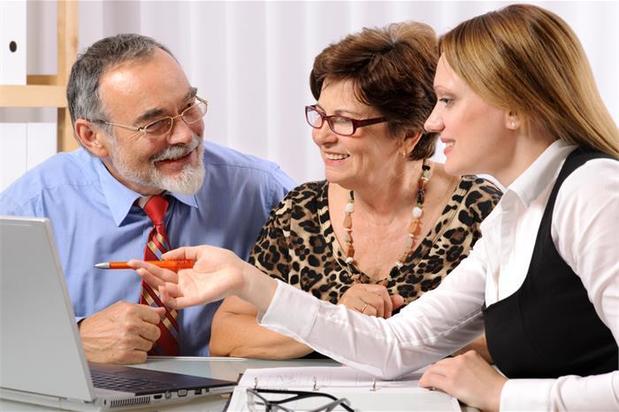 Участниками программы могут стать работники организаций и ищущие работу граждане предпенсионного возраста, обратившиеся в органы службы занятости.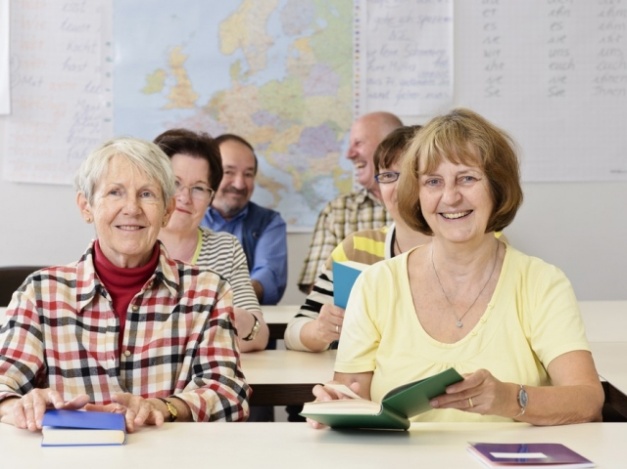 Обучение будет осуществляться по профессиям (специальностям), востребованным на рынке труда региона, за счет средств бюджета. При реализации программ обучения будут использоваться как обычные технологии обучения с отрывом и без отрыва от производства (очная форма обучения), так и технологии дистанционного обучения.Средний период обучения 3 месяца.В период обучения гражданам будет выплачиваться стипендия в размере минимальной заработной платы, установленной в Смоленской области.По вопросам участия в обучении необходимо обращатьсяв центры занятости населения и их районные отделы:Телефон “горячей линии” Департамента государственной службызанятости населения Смоленской области: (8-481-2) 32-67-32Адрес web-сайта Департамента: http://smolensk.regiontrud.ru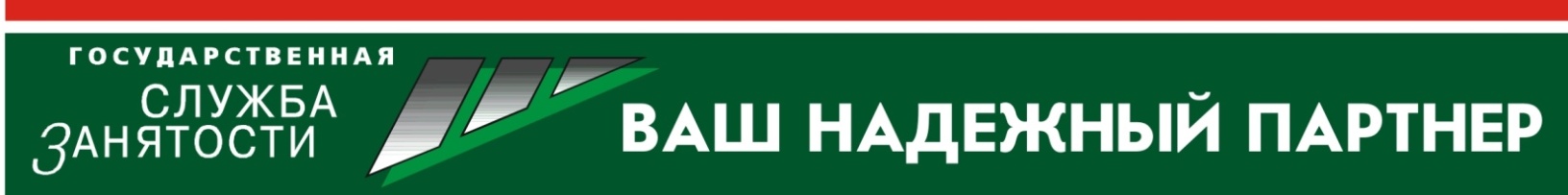 ОБУЧЕНИЕ ГРАЖДАН ПРЕДПЕНСИОННОГО ВОЗРАСТАНаименование Центра занятостиПочтовый адресТелефон “горячей линии”СОГКУ "Центр занятости населения г.Смоленска”214004, г.Смоленск, Ново-Киевский пер., д.8(8-481-2)64-48-00;64-31-91СОГКУ "Центр занятости населения Вяземского района”215116, Смоленская обл., г.Вязьма, ул.Социалистическая, д.1а(8-481-31)6-25-87СОГКУ "Центр занятости населения Гагаринского района"	215010, Смоленская обл., г.Гагарин, ул.Солнцева, д.3	(8-481-35)3-10-60СОГКУ "Центр занятости населенияПочинковского района"	216450, Смоленская обл.,  г.Починок, ул.Урицкого, д.1	(8-481-49)4-25-04СОГКУ "Центр занятости населения Рославльского района”216500, Смоленская обл., г.Рославль, ул.Глинки, д.21	(8-481-34)4-13-30СОГКУ "Центр занятости населения Руднянского района"	216790, Смоленская обл.,г.Рудня, ул.Киреева, д.79	(8-481-41)4-12-42СОГКУ "Центр занятости населения Сафоновского района"	215500, Смоленская обл.,г.Сафоново, ул.Энгельса, д.10(8-481-42)2-05-02СОГКУ "Центр занятости населения Ярцевского района"	215800, Смоленская обл.,г.Ярцево, ул.Пугачева, д.6(8-481-43)7-26-12